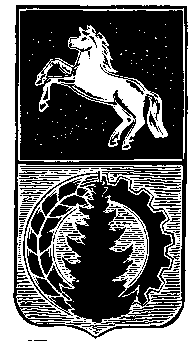 АДМИНИСТРАЦИЯ АСИНОВСКОГО РАЙОНАПОСТАНОВЛЕНИЕ30.03.2023                                                                                                                                 № 321-ПС/23г. АсиноОб утверждении Положения об организации и ведении гражданской обороны на территории муниципального образования «Асиновский район»Руководствуясь Федеральными законами от 12 февраля 1998 года № 28-ФЗ «О гражданской обороне», от 6 октября 2003 года № 131-ФЗ «Об общих принципах организации местного самоуправления в Российской Федерации», приказом МЧС России от 14.11.2008 № 687 «Об утверждении Положения об организации и ведении гражданской обороны в муниципальных образованиях и организациях», нормативными правовыми актами Томской области, Уставом муниципального образования «Асиновский район», в целях решения задач в области гражданской обороныПОСТАНОВЛЯЮ:Утвердить Положение об организации и ведении гражданской обороны в муниципальном образовании «Асиновский район» согласно приложению к настоящему постановлению.Отменить постановления администрации Асиновского района:- от 27.12.2016  № 1916 «Об утверждении Положения об организации и ведении  гражданской обороны в муниципальном образовании «Асиновский район»;- от 18.11.2021  № 1570 «О внесении изменений в постановление администрации Асиновского района «Об утверждении Положения об организации и ведении  гражданской обороны в муниципальном образовании «Асиновский район».3.	Настоящее постановление вступает в силу с даты его официального опубликования в средствах массовой информации и подлежит размещению на официальном сайте муниципального образования «Асиновский район» www.asino.ru.4.	Контроль за исполнением настоящего постановления оставляю за собой.И.о. Главы Асиновского района 							           Е.Н.СамодуровС.В.РозгинаПриложениеУТВЕРЖДЕНОпостановлением администрацииАсиновского районаот 30.03.2023 № 321-ПС/23ПОЛОЖЕНИЕОБ ОРГАНИЗАЦИИ И ВЕДЕНИИ ГРАЖДАНСКОЙ ОБОРОНЫ НА ТЕРРИТОРИИ МУНИЦИПАЛЬНОГО ОБРАЗОВАНИЯ «АСИНОВСКИЙ РАЙОН»1. Настоящее Положение разработано в соответствии с Федеральными законами от 12 февраля 1998 года № 28-ФЗ «О гражданской обороне», от 6 октября 2003 года № 131-ФЗ «Об общих принципах организации местного самоуправления в Российской Федерации», приказом МЧС России от 14.11.2008 № 687 «Об утверждении Положения об организации и ведении гражданской обороны в муниципальных образованиях и организациях», нормативными правовыми актами Томской области, Уставом муниципального образования «Асиновский район» и определяет организацию и основные направления подготовки к ведению и ведения гражданской обороны, а также основные мероприятия по гражданской обороне в муниципальном образовании «Асиновский район» (далее -  Асиновский район) и организациях.2. Мероприятия по гражданской обороне организуются на территории «Асиновского района» в рамках подготовки к ведению и ведения гражданской обороны в муниципальных образованиях и организациях.3. Подготовка к ведению гражданской обороны заключается в заблаговременном выполнении мероприятий по подготовке к защите населения, материальных и культурных ценностей от опасностей, возникающих при военных конфликтах или вследствие этих конфликтов, а также при возникновении чрезвычайных ситуаций природного и техногенного характера и осуществляется на основании годовых планов, предусматривающих основные мероприятия по вопросам гражданской обороны, предупреждения и ликвидации чрезвычайных ситуаций (далее - план основных мероприятий) Асиновского района.4. План основных мероприятий Асиновского района на год разрабатывается главным специалистом отдела ГО, ЧС и безопасности администрации Асиновского района и согласовывается с Главным управлением МЧС России по Томской области.План основных мероприятий организаций на год разрабатывается работниками организаций, уполномоченными на решение задач в области гражданской обороны и согласовывается с администрацией Асиновского района. Организации, находящиеся в ведении федеральных органов исполнительной власти, дополнительно согласовывают планы с соответствующими федеральными органами исполнительной власти.Планирование основных мероприятий по подготовке к ведению и ведению гражданской обороны производится с учетом всесторонней оценки обстановки, которая может сложиться на территории Асиновского района и в организациях в результате применения современных средств поражения при военных конфликтах или вследствие этих конфликтов, а также в результате возможных террористических актов и чрезвычайных ситуаций природного и техногенного характера.5. Подготовка к ведению гражданской обороны в Асиновском районе и в организациях определяется Положением об организации и ведении гражданской обороны на территории муниципального образования Асиновский район Томской области и заключается в планировании мероприятий по защите населения (работников), материальных и культурных ценностей на территории Асиновского района (организации) от опасностей, возникающих при военных конфликтах или вследствие этих конфликтов, а также при возникновении чрезвычайных ситуаций природного и техногенного характера.Ведение гражданской обороны на муниципальном уровне осуществляется на основе планов гражданской обороны и защиты населения Асиновского района, а в организациях на основе планов гражданской обороны организаций и заключается в выполнении мероприятий по защите населения (работников), материальных и культурных ценностей на территории Асиновского района и организаций от опасностей, возникающих при военных конфликтах или вследствие этих конфликтов, а также при возникновении чрезвычайных ситуаций природного и техногенного характера.6. Планы гражданской обороны и защиты населения (планы гражданской обороны) определяют объем, организацию, порядок обеспечения, способы и сроки выполнения мероприятий по приведению гражданской обороны и ликвидации чрезвычайных ситуаций природного и техногенного характера в военное время.Выполнение мероприятий по гражданской обороне и ликвидации чрезвычайных ситуаций природного и техногенного характера в мирное время осуществляется в соответствии с планами действий по предупреждению и ликвидации чрезвычайных ситуаций.6.1. Обеспечение выполнения мероприятий гражданской обороны в органах местного самоуправления осуществляется их органами управления, силами и средствами гражданской обороны и единой государственной системы предупреждения и ликвидации чрезвычайных ситуаций.Органы местного самоуправления определяют перечень организаций, обеспечивающих выполнение мероприятий по гражданской обороне местного уровня по гражданской обороне.7. Органы местного самоуправления Асиновского района и организации в целях решения задач в области гражданской обороны, в соответствии с полномочиями в области гражданской обороны создают и содержат силы, средства, объекты гражданской обороны, запасы материально-технических, продовольственных, медицинских и иных средств, планируют и осуществляют мероприятия по гражданской обороне.8. Для планирования, подготовки и проведения эвакуационных мероприятий заблаговременно в мирное время создается районная эвакоприемная комиссия Асиновского района, в поселениях создаются пункты приема эваконаселения (ПЭП). Эвакуационная комиссия возглавляется заместителем Главы Асиновского района по социальным вопросам. Деятельность эвакоорганов регламентируется соответствующими Положениями утверждаемыми руководителем гражданской обороны (Главой Асиновского района).9. Силы гражданской обороны в мирное время могут привлекаться для участия в мероприятиях по предупреждению и ликвидации чрезвычайных ситуаций природного и техногенного характера. Решение о привлечении в мирное время сил и средств гражданской обороны для ликвидации последствий чрезвычайных ситуаций принимают руководители гражданской обороны в отношении созданных ими сил гражданской обороны.10. Руководство гражданской обороной на территории Асиновского района осуществляют руководители органов местного самоуправления.Руководители органов местного самоуправления, в соответствии со статьёй 11 Федерального закона от 12 февраля 1998 года № 28-ФЗ «О гражданской обороне», несут персональную ответственность за организацию и проведение мероприятий по гражданской обороне и защите населения.11. В целях обеспечения организованного и планомерного осуществления мероприятий по гражданской обороне, в том числе своевременного оповещения населения о прогнозируемых и возникших опасностях в мирное и военное время, на территории Асиновского района осуществляется сбор и обмен информацией в области гражданской обороны. Сбор и обмен информацией осуществляется между органами местного самоуправления и организациями.Администрация Асиновского района представляет информацию в Департамент защиты населения и территории Томской области.12. Мероприятия по гражданской обороне на муниципальном уровне и в организациях осуществляются в соответствии с Конституцией Российской Федерации, федеральными конституционными законами, федеральными законами, нормативными правовыми актами Президента Российской Федерации и Правительства Российской Федерации, нормативными правовыми актами МЧС России и настоящим Положением.13. Администрация Асиновского района и организации в целях решения задач в области гражданской обороны планируют и осуществляют основные мероприятия в соответствии с пунктами 15, 16 Положения об организации и ведении гражданской обороны в муниципальных образованиях и организациях, утвержденного приказом МЧС России от 14.11.2008 № 687.14. Глава Асиновского района является руководителем гражданской обороны района и осуществляет руководство гражданской обороной.Органом, осуществляющим управление гражданской обороны в муниципальном образовании «Асиновский район», является отдел ГО, ЧС и безопасности администрации Асиновского района, уполномоченный на решение задач в области гражданской обороны.15. Финансирование мероприятий по гражданской обороне и защите населения осуществляется в соответствии с законодательством Российской Федерации.16. Неисполнение должностными лицами и гражданами Российской Федерации норм и требований в области гражданской обороны влечёт ответственность в соответствии с законодательством Российской Федерации.